وزارة التعليم العالي والبحث العلمي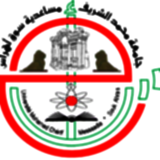 جامعة محمد الشريف مساعديه سوق أهراسكلية العلوم الاجتماعية والانسانيةبرنامج احتفالية عيد النصر19مارس 1962بداية من الساعة 09:30 صباحاً بقاعة المحاضرات بكلية الآداب واللغات01 -آيات بيانات من القرآن الكريم02 -النشيد الوطني خمس مقاطع03 -كلمة السيد عميد كلية العلوم الاجتماعية والانسانية04 - كلمة السيدة مديرة الجامعة البروفيسور نورة موسى.05 - محاظرة من تقديم الاستاد الدكتور عكاش عبد السلام بمناسبة الذكرى.06 -خاطرة شعرية حول الذكرى.07 –روبورتاج حول الذكرى.08 –مسابقة فكرية حول الذكرى تتمثل في طرح 03 اسئلة على الحظور مقابل جوائز رمزية09-عرض أعمال فنية من انجاز طلبة الكلية (رسم + كتابة خطية)10-تكريمات